Geachte directie, geachte heer, mevrouw,De dienst Erkenningen van het VAPH stelde vast dat er onduidelijkheden zijn met betrekking tot inhoud en omvang van het jaarverslag .  Uniformiteit en administratieve vereenvoudiging worden nagestreefd .  Daarom willen we u graag concrete toelichting geven bij het jaarverslag.Een volledig jaarverslag omvat 3 delen:Hoofdstuk I: samenvatting van bijzondere feiten en wijzigingen gedurende het jaar .
 Bijzondere aandacht gaat hierbij naar aspecten die te maken hebben met  sociale integratie van personen in revalidatie , met de samenwerking met andere instanties uit de welzijns – en gezondheidszorg, overheidsbeslissingen met impact voor het CAR  of belangrijke wijzigingen in het CAR zelf.
 Concrete voorbeelden: veranderde werking van het CAR  door maatschappelijke invloeden ,  nieuw afgesloten samenwerkingsverbanden of fusies,  uitbreiding van de netwerking, globale aanpassingen in de inhoudelijke werking (bvb andere teamsamenstellingen ), organisatie van een symposium,  belangrijke infrastructuuraanpassingen of verhuizing , wijzigingen voor het gehele personeelsbestand op administratief of financieel vlak.
 Een jaar zonder belangrijke wijzigingen? Dat kan en dat mag u uiteraard ook zo aangeven.Hoofdstuk II : statistische gegevens (zie excelbestand  in bijlage).Hoofdstuk III: uitwerking van een inhoudelijk thema. 
 Een inhoudelijk onderwerp wordt uitgewerkt door een of meerdere disciplines: toelichting over aanleiding , doelgroep , uitwerking , evaluatie . 
 Concrete voorbeelden: een nieuwe revalidatiemethode, een werking of thema voor een specifieke doelgroep, nieuw materiaal of nieuwe toestellen voor revalidatie, een  ouderwerking /werking voor mantelzorgers, een brochure die uitgewerkt / herwerkt werd voor ouders / mantelzorgers, deelname aan een (studie)project, concrete uitwerking van een samenwerkingsverband ,…We vragen u om de hoofdstukken I en III elk te beperken tot maximaal 2 bladzijden. Wat hoeft niet opgenomen te worden in het jaarverslag?Overzicht van de personeelswijzigingen (uitzonderlijke wijzigingen met impact op werking kunnen in deel I opgenomen worden), overzicht van de verschillende werkgroepen (frequentie , samenstelling, agenda), overzicht van alle gevolgde bijscholingen door het personeel.  Indienen van het jaarverslag:●       Meerdere vestigingen die samen 1 enkele overeenkomst hebben met het Agentschap Zorg en Gezondheid hoeven slechts  1 gezamenlijk jaarverslag in te dienen.●       Uiterste datum voor indiening: steeds 30 juni. ●       Te bezorgen aan:  erkenningen@vaph.beIndien u bijkomende vragen hebt, dan kan u contact opnemen :   -  voor praktisch administratieve aspecten:  erkenningen @vaph.be   -  voor inhoudelijke aspecten met Dr.  Monique Smeets :  monique.smeets@vaph.beWe hopen dat u met deze informatie voldoende geïnformeerd bent en danken u bij voorbaat voor de prettige samenwerking.James Van CasterenAdministrateur-generaal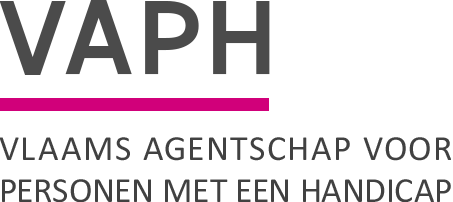 ZenithgebouwKoning Albert II-laan 37
1030 BRUSSELwww.vaph.beINFONOTAZenithgebouwKoning Albert II-laan 37
1030 BRUSSELwww.vaph.beAan: revalidatiecentra (REVA)ZenithgebouwKoning Albert II-laan 37
1030 BRUSSELwww.vaph.be17/03/2021ZenithgebouwKoning Albert II-laan 37
1030 BRUSSELwww.vaph.beINF/21/28ContactpersoonMonique SmeetsE-mailerkenningen@vaph.be Telefoon02 246 33 77Bijlagen1Jaarverslag Centra voor Ambulante RevalidatieJaarverslag Centra voor Ambulante Revalidatie